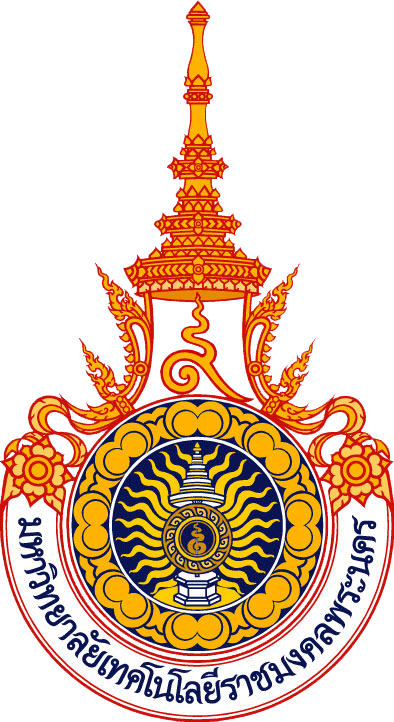 การสื่อสารการตลาดที่ส่งผลต่อการตัดสินใจซื้อเครื่องดื่มชูกำลังของผู้บริโภคในเขตกรุงเทพมหานครMARKETING COMMUNICATION AFFECTING PERCHASING ENERGY DRINK DECISION CONSUMER’S IN BANGKOKสมชาย  ใจดีSOMCHAI JAIDEEวิทยานิพนธ์นี้เป็นส่วนหนึ่งของการศึกษาตามหลักสูตรศิลปศาสตรมหาบัณฑิตสาขาวิชาการสื่อสารการตลาด คณะเทคโนโลยีสื่อสารมวลชนมหาวิทยาลัยเทคโนโลยีราชมงคลพระนคร2558